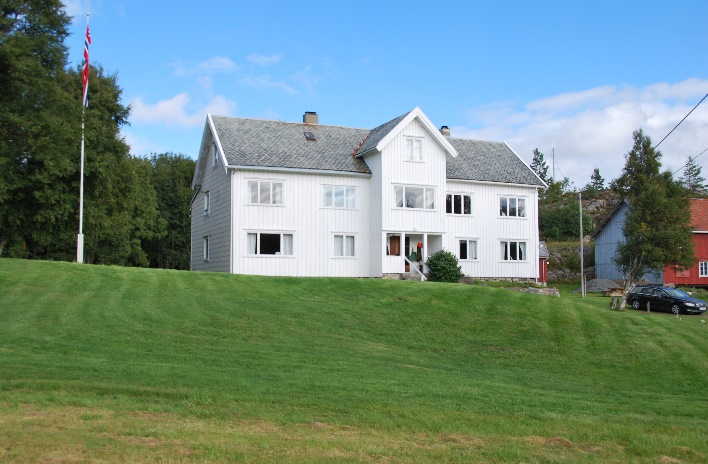 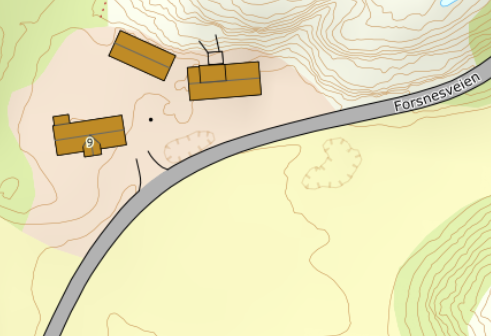 DIRECTIONSHOUSE 203


After the Hitra tunnel follow the road 714 to Fillan. After about 2.5 km turn left onto road 713 towards Forsnes/Kvenvær. Follow the road for about 37 km and then turn left onto Forsnesveien. Follow Forsnesveien for about 350m. Your holiday home is on the right-hand side of the road. At the house you will find a sign with the Hitra Turistservice logo and the house number.

Key:		You will receive the keys from the landlord
Landlord:		Torstein Grindstad
Mobil phone:	004792847105		Address:		Forsnesveien 9				7246 Sandstad